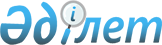 О переименовании улицы в селе Комсомольское Ильичевского сельского округа Карасуского районаРешение акима Ильичевского сельского округа Карасуского района Костанайской области от 1 сентября 2023 года № 5
      В соответствии с подпунктом 4) статьи 14 Закона Республики Казахстан "Об административно-территориальном устройстве Республики Казахстан", с учетом мнения жителей села Комсомольское Ильичевского сельского округа и на основании заключения областной ономастической комиссии при акимате Костанайской области от 11 июля 2023 года, аким Ильичевского сельского округа РЕШИЛ:
      1. Переименовать улицу Комсомольская в улицу Бірлік в селе Комсомольское Ильичевского сельского округа Карасуского района.
      2. Контроль за исполнением настоящего решения оставляю за собой.
      3. Настоящее решение вводится в действие по истечении десяти календарных дней после дня его первого официального опубликования.
					© 2012. РГП на ПХВ «Институт законодательства и правовой информации Республики Казахстан» Министерства юстиции Республики Казахстан
				
      Аким Ильичевского сельского округа 

Е. Қалиев
